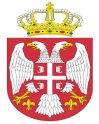  Република СрбијаАутономна Покрајина Војводина							ОПШТИНСКА УПРАВА ОПШТИНЕ ОЏАЦИ       			Одељење за урбанизам, стамбено-комуналне иимовинско-правне послове   		Број: ROP-ODZ-32241-CPI-2/2021Заводни број: 351-449/2021-01Дана: 28.09.2021. године      О Џ А Ц ИОдељење за урбанизам, стамбено-комуналне и имовинско-правне послове, поступајући по захтеву инвеститора „Амбалажерка“ доо, Београд, Бегаљица, улица Бориса Кидрича  бр. 36, за издавање грађевинске дозволе, на основу члана 8ђ. и 134. Закона о планирању и изградњи („Сл.гласник РС“,број 72/09, 81/09-испр., 24/2011, 121/2012, 42/2013- одлука УС, 50/2013- одлука УС, 98/2013-одлука УС, 132/2014, 145/14, 83/18, 31/19, 37/19 др закон, 9/20 и 52/21), члана 16. и 17. Правилника о спровођењу поступка обједињене процедуре електронским путем („Сл.гласник РС“, бр. 68/19), члана 81. став 1. тачка 3. Статута општине Оџаци („Сл. лист општине Оџаци“, број 2/19), члана 11. став 2. Одлуке о организацији Општинске управе општине Оџаци („Службени лист општине Оџаци“, број 20/2017), Решења број 03-19-10-2/2021-02 и члана 136. Закона о општем управном поступку („Службени гласник РС“, број 18/2016 и 95/18 аутентично тумачење), доноси:Р Е Ш Е Њ Е О ГРАЂЕВИНСКОЈ ДОЗВОЛИИздаје се инвеститору, „Амбалажерка“ доо, Београд, Бегаљица, улица Бориса Кидрича  бр. 36, грађевинска дозвола за изградњу зграде дрвне индустрије П+0 и реконструкцију унутрашњих инсталација без повећања капацитета на катастарској парцели број 1415/8 к.о. Српски Милетић,  површине 20816 m². Укупна бруто развијена грађевинска површина надземно је 2147,89 m2; укупна бруто изграђена површина 2147,89 m2 ,  укупна нето површина је 2059,88 m2 . Објекат је категорије В, класификационе ознаке 125103, максималних димензија 52,35 х 39,34 + 8,16 х 11,74 m.Одобрава се инвеститору уклањање следећих објеката: зграда број 3-бруто површине 386 m2 ; зграда број 5 - бруто површине 20 m2 ; зграда број 6- бруто површине 100 m2  и зграда број 7- бруто површине 172 m2 .Предрачунска вредност радова износи 139.069.801,53 динара.Саставни део овог Решења чине: Локацијски услови број ROP-ODZ-32241-LOC-1/2020 од 18.02.2020. године;Извод из пројекта за грађевинску дозволу са главном свеском израђеном од стране Предузеће за пројектовање, инжењеринг и услуге доо „Архитоп” Бачка Топола, под бројем Е-90/20-ПГД јул 2021., одговорно лице пројектанта Саида Ћатиповић, главни пројектант Саида Ћатиповић дипл.инж.арх.  лиценца број 300 5164 03, са изјавом вршиоца техничке контроле агенција С.Р.„Пројект Поинт“  Суботица, под бројем ТК-154/2021 август 2021. године, одговорно лице Роберт Ђембер, дипл.инж.грађ, лиценца број 310 3369 03; Пројекат за грађевинску дозволу израђен од стране Предузеће за пројектовање, инжењеринг и услуге доо „Архитоп” Бачка Топола, под бројем Е-90/20-ПГД јул 2021., одговорно лице пројектанта Саида Ћатиповић, главни пројектант Саида Ћатиповић дипл.инж.арх.  лиценца број 300 5164 03; Елаборат енергетске ефикасности израђен од стране Предузеће за пројектовање, инжењеринг и услуге доо „Архитоп” Бачка Топола, под бројем Е-90/20-ЕЕ , одговорни пројектант Саида Ћатиповић дипл.инж.арх.  лиценца број 381 1042 13; Елаборат заштите од пожара, број ПЕ-41/2021, израђен од стране „Преви“ доо Суботица, одговорно лице Лана Пољаковић Вигода, одговорни пројектант Драган Берић дипл.инж.ел., лиценца број 510 И0101419 .Решење о грађевинској дозволи престаје да важи ако се не отпочне са грађењем објекта, односно извођењем радова у року од три године од дана његове правноснажности.Грађевинска дозвола престаје да важи ако се у року од пет година од дана правноснажности решења којим је издата грађевинска дозвола, не изда употребна дозвола.Инвеститор је дужан да најкасније осам дана пре почетка извођења радова, поднесе овом органу пријаву почетка извођења радова кроз ЦИС.Допринос за уређивање грађевинског земљишта не обрачунава се и не наплаћује у складу са Потврдом број: 351-449/2021-01 од 23.09.2021. године.Орган надлежан за доношење овог решења, не упушта се оцену техничке документације која чини саставни део решења, те у случају штете настале као последица примене исте, за коју се накнадно утврди да није у складу са прописима и правилима струке, за штету солидарно одговарају пројектант који је израдио и потписао техничку документацију, инвеститор радова и вршилац техничке контроле.О б р а з л о ж е њ еИнвеститор, „Амбалажерка“ доо, Београд, Бегаљица, улица Бориса Кидрича  бр. 36, обратио се, преко пуномоћника Милице Витић из Суботице, захтевом, у форми електронског документа, за издавање грађевинске дозволе за  изградњу објекта ближе описаног у диспозитиву овог решења.Уз захтев, инвеститор је приложио:Извод из пројекта за грађевинску дозволу са главном свеском израђеном од стране Предузеће за пројектовање, инжењеринг и услуге доо „Архитоп” Бачка Топола, под бројем Е-90/20-ПГД јул 2021., одговорно лице пројектанта Саида Ћатиповић, главни пројектант Саида Ћатиповић дипл.инж.арх.  лиценца број 300 5164 03, са изјавом вршиоца техничке контроле агенција С.Р.„Пројект Поинт“ Суботица, под бројем ТК-154/2021 август 2021. године, одговорно лице Роберт Ђембер, дипл.инж.грађ, лиценца број 310 3369 03; Пројекат за грађевинску дозволу израђен од стране Предузеће за пројектовање, инжењеринг и услуге доо „Архитоп” Бачка Топола, под бројем Е-90/20-ПГД јул 2021., одговорно лице пројектанта Саида Ћатиповић, главни пројектант Саида Ћатиповић дипл.инж.арх.  лиценца број 300 5164 03, који чини: -Главна свеска-0, -Пројекат архитектуре-1, одговорни пројектант Саида Ћатиповић дипл.инж.арх., лиценца број 300 5164 03, вршилац техничке контроле Роберт Ђембер дипл.инж.грађ, лиценца број 310 3369 03; -Пројекат конструкције-2 одговорни пројектант Милица Витић, дипл.инж.грађ., лиценца број 310 М557 13, вршилац техничке контроле Роберт Ђембер дипл.инж.грађ, лиценца број 310 3369 03; Пројекат хидротехничких инсталација-3 одговорни пројектант Коста Лалошевић, дипл.инж.грађ, лиценца број 314 П555 17,  вршилац техничке контроле Давор Гудало маст.инж.грађ., лиценца број 314 П392 17; -Пројекат електроенергетских инсталација-4, одговорни пројектант Раде Митров, дипл.инж.ел., лиценца број 350 5535 03, вршилац техничке контроле Јелена Цветковић, дипл.инж.ел., лиценца број 350 Н504 14; -Пројекат машинских инсталација-6, одговорни пројектант Миодраг Николић дипл.инж.маш., лиценца број 330 Е065 06, вршилац техничке контроле Драган Милтенов, дипл.инж.маш., лиценца број 330 А839 04; -Пројекат спољног уређења, одговорни пројектант Саида Ћатиповић дипл.инж.арх.  лиценца број 300 5164 03, вршилац техничке контроле Роберт Ђембер дипл.инж.грађ, лиценца број 310 3369 03;  -Пројекат уклањања-10, одговорни пројектант Саида Ћатиповић дипл.инж.арх.  лиценца број 300 5164 03, вршилац техничке контроле Роберт Ђембер дипл.инж.грађ, лиценца број 310 3369 03. Студија о процени утицаја на животну средину израђена од стране „МД Пројект институт“ доо Ниш, одговорни пројектант Владан Илинчић, дипл.инж.маш., лиценца број 3300 Г500 08; Елаборат енергетске ефикасности израђен од стране Предузеће за пројектовање, инжењеринг и услуге доо „Архитоп” Бачка Топола, под бројем Е-90/20-ЕЕ , одговорни пројектант Саида Ћатиповић дипл.инж.арх.  лиценца број 381 1042 13;Елаборат заштите од пожара, број ПЕ-41/2021, израђен од стране „Преви“ доо Суботица, одговорно лице Лана Пољаковић Вигода, одговорни пројектант Драган Берић дипл.инж.ел., лиценца број 510 И0101419;Решење Одељења за инспекцијске послове и заштиту животне средине Општинске управе општине Оџаци, број: 501-25/21-05 од 27.07.2021. године;Сагласност ПП „Милетић“ ад Сомбор;Сагласност хипотекарног повериоца Pro Credit Bank Београд;Сагласност власника катастарске парцеле број 1415/1 к.о. Српски Милетић, Ристић Слађан из Богојева;Графичку документацију у dwf формату;Катастарско топографски план;Пуномоћје за подношење захтева;Доказ о уплати такси и накнаде за Централну евиденцију;Препис листа непокретности број 2313 к.о. Српски Милетић.Поступајући по поднетом захтеву, овај орган је утврдио да је надлежан да поступа по захтеву, да подносилац захтева може бити инвеститор те врсте радова , да је захтев поднет у прописаној форми и да садржи све прописане податке, да је приложена сва прописана документација и доказ о уплати прописане таксе и накнаде и да су подаци наведени у изводу из пројекта у складу са издатим локацијским условима.У складу са напред наведеним и утврђеним чињеницама,  решено је као у диспозитиву овог решења.	ПОУКА О ПРАВНОМ СРЕДСТВУ: Против овог решења може се изјавити жалба у року од 8 дана од дана пријема истог, кроз Централни информациони систем за електронско поступање у оквиру обједињене процедуре, Покрајинском секретаријату за eнергетику, грађевину и саобраћај у Новом Саду, ул. Булевар Михајла Пупина број 16.  Обрадио:дипл.правник Светлана Јовановић                                                                                                        Руководилац Одељења                                                                                         дипл.инж.грађ. Татјана Стаменковић 